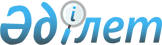 О признании утратившими силу некоторых решений Правительства Республики КазахстанПостановление Правительства Республики Казахстан от 5 июня 2015 года № 406      Правительство Республики Казахстан ПОСТАНОВЛЯЕТ:



      1. Признать утратившими силу:



      1) постановление Правительства Республики Казахстан от 22 мая 2012 года № 655 «Об утверждении перечня парниковых газов, являющихся объектами государственного регулирования»;



      2) постановление Правительства Республики Казахстан от 17 июля 2012 года № 943 «Об утверждении Правил ведения и содержания государственного кадастра источников выбросов и поглощений  парниковых газов» (САПП Республики Казахстан, 2012 г., № 63, ст. 869).



      2. Настоящее постановление вводится в действие со дня его первого официального опубликования.      Премьер-Министр

      Республики Казахстан                       К. Масимов
					© 2012. РГП на ПХВ «Институт законодательства и правовой информации Республики Казахстан» Министерства юстиции Республики Казахстан
				